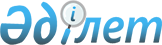 О внесении изменения и дополнения в постановление акимата Шиелийского района от 27 ноября 2012 года N 2153 "Об установлении квоты рабочих мест"
					
			Утративший силу
			
			
		
					Постановление Шиелийского районного акимата Кызылординской области от 17 июля 2013 года № 221. Зарегистрировано Департаментом юстиции Кызылординской области 07 августа 2013 года № 4484. Утратило силу постановлением Шиелийского районного акимата Кызылординской области от 02 февраля 2016 года № 731      Сноска. Утратило силу постановлением Шиелийского районного акимата Кызылординской области от 02.02.2016 № 731 (вводится в действие со дня подписания).

      В соответствии с Законом Республики Казахстан от 23 января 2001 года "О местном государственном управлении и самоуправлении в Республике Казахстан" и Законом Республики Казахстан от 24 марта 1998 года "О нормативных правовых актах" акимат района ПОСТАНОВЛЯЕТ:

      1. Внести в постановление акимата Шиелийского района от 27 ноября 2012 года N 2153 "Об установлении квоты рабочих мест" (зарегистрировано в государственном Реестре нормативно правовых актов 21 декабря 2012 года N 4374, опубликовано в газете "Өскен өңір" от 14 января 2012 года в N 5-6 (8060-61) следующие изменения и дополнения:

      пункта 1 изложить в следующей редакции:

      "1. Установить квоту рабочих мест для лиц, состоящих на учете службы пробации уголовно-исполнительной инспекции, а также лиц, освобожденных из мест лишения свободы в размере пяти процентов."

      дополнить пунктом 2-1 следующего содержания:

      "2-1. Установить квоту рабочих мест для инвалидов в размере трех процентов от общей численности рабочих мест.".

      2. Контроль за исполнением настоящего постановления возложить на заместителя акима района Исмагулову Б.

      3. Настоящее постановление вводится в действие по истечении десяти календарных дней после дня его первого официального опубликования.


					© 2012. РГП на ПХВ «Институт законодательства и правовой информации Республики Казахстан» Министерства юстиции Республики Казахстан
				
      Аким района

Ергешбаев М
